                                 Паспорт продукта «Управляй онлайн»  	                           Срочный вклад «Управляй онлайн» 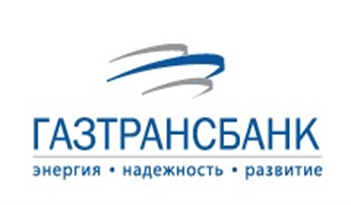     Паспорт продукта описывает условия договора с                    банком.      Вы можете прочитать информацию.     Чтобы оформить срочный вклад, Вам нужно подписать                                          договор с банком.               Внимательно прочитайте договор.               В договоре Вам всё должно быть понятно.               Если Вы что-то не поняли, спросите у консультанта.  Кредитная организация: ООО КБ «ГТ банк» (ИНН: 0103001895, ОГРН: 1020100002955)  Контактная информация: адрес регистрации: г. Краснодар, ул. Северная, д.321, контактный телефон: 8 861 279 03 05, официальный сайт: www.gaztransbank.ruБанковский счет – это место в банке, где можно хранить Ваши деньги. Вы можете забирать их и класть их туда, когда захотите. Перед заключением договора: Вам необходимо прочитать и внимательно ознакомиться с условиями договора, которые отражены в следующих документах: (на сайте банка www.gaztransbank.ru и в договоре вклада) Общие условия обслуживания счётов и вкладов физических лиц в Банке Процентные ставки по срочному вкладу в рублях РФ для физических лиц. Если Вы согласны с условиями договора - Вы подписываете договор. Вы должны выполнять все условия договора. Сотрудник банка подписывает договор. Банк должен выполнять все условия договора. ОСНОВНЫЕ УСЛОВИЯ Сумма вклада: Сколько денег Вы вносите на счёт. Сколько денег Вы оставите на своем счете в банке. Вы должны решить сколько денег Вы хотите внесете на счет. От этого будет зависеть сколько процентов Вы получите.  Минимальная сумма, которую Вы можете внести: 10 тысяч или 50 тысяч рублей. Вы можете внести на счёт 10 тысяч рублей. Вы можете внести больше 10 тысяч рублей. Вы не можете внести меньше 10 тысяч рублей. Вы можете внести на счёт 50 тысяч рублей. Вы можете внести больше 50 тысяч рублей. Вы не можете внести меньше 50 тысяч рублей. Валюта вклада: Рубли РФ  Валюта - это деньги страны.  Рубль РФ (Российская Федерация) – это валюта нашей страны, России. Срок вклада - сколько банк будет хранить Ваши деньги. Банк будет хранить деньги: 92 дня или 182 дня.Вы можете выбрать на какой срок Вы хотите разместить вклад.Необходимость заключения иных договоров  Вам нужно подписать: Подтверждение о присоединении к Договору банковского счета для расчетов по операциям с использованием банковской карты, заключаемому в рамках Договора комплексного обслуживания физических лиц – держателей расчетных (дебетовых) карт.Этот вклад можно открыть только через Интернет-Банк (WEB и мобильное приложение).  	 	ПРОЦЕНТЫ ПО ВКЛАДУ Проценты по вкладу – это деньги, которые банк прибавит к Вашим деньгам в месяц или год.  За хранение Ваших денег на этом счёте банк платит Вам деньги (проценты). Проценты прибавляются к деньгам на Вашем счёте. Денег на Вашем счёте станет больше. Проценты зависят от условий Вашего договора с банком. По этому вкладу минимально гарантированная процентная ставка за год: 5,993% По этому вкладу максимально возможная процентная ставка за год: 13,50% Порядок начисления и получения процентов: Выплата процентов ежемесячно в дату, соответствующую дате заключения/продления договора путём перечисления на текущий счет / счет Карты MasterCard Standard Вкладчик /Visa Classic Вкладчик / МИР Вкладчик.ОПЕРАЦИИ ПО ВКЛАДУ Возможность пополнения: Вы можете добавлять деньги на Ваш вклад.  Вы можете добавить любую сумму во вклад переводом.Если Вы хотите внести деньги в офисе, то минимальная сумма взноса составит 5 тысяч рублей.  Расходные операции: Деньги будут храниться в банке 92 дня или 182 дня (как Вы выберете). Вы можете снимать деньги частями, до выбранного Вами минимального остатка в размере 10 тысяч или 50 тысяч рублей. Если Вы хотите, чтобы денег прибавилось как можно больше – не забирайте их раньше срока.  	ПРЕКРАЩЕНИЕ ДОГОВОРА ВКЛАДА  По инициативе клиента Деньги хранятся 92 дня или 182 дня.Если Вы забираете все деньги раньше, то Банк прибавит меньше денег к Вашим деньгам. Если срок вклада закончился:Через 92 дня или 182 дня Вы можете получить все Ваши деньги со счета в Банке. Банк прибавит к Вашим деньгам столько денег (процентов), сколько написано в договоре.Вы можете перевести деньги на другой счёт.Если в день окончания вклада Вы не получили свои денежные средства, договор вклада пролонгируется на тех же условиях и под процентную ставку, действующую по данному виду вклада на дату пролонгации договора. При условии, что данный вклад действует в Банке на дату окончания срока. При досрочном расторжении договора: при досрочном расторжении вклада проценты (деньги) выплачиваются по ставке до востребования.ОБРАЩАЕМ ВНИМАНИЕ Банк не может менять условия договора.  СТРАХОВАНИЕ ДЕНЕЖНЫХ СРЕДСТВ, РАЗМЕЩЕННЫХ ВО ВКЛАД  Страхование денежных средств – это защита Ваших денег на банковском счёте. За страхование не надо платить. Если банк перестанет работать - Вам вернут все деньги с Вашего счёта. Если на Вашем счёте было больше 1 миллиона 400 тысяч рублей, то Вам вернут 1 миллион 400 тысяч рублей.  Если на Вашем счёте было меньше денег – их все вам вернут.  	СПОСОБЫ НАПРАВЛЕНИЯ 	 ОБРАЩЕНИЙ В БАНК Вы можете получить помощь от банка: В электронном виде написав письмо по электронной почте на адрес: gtb@gaztransbank.ru; Написав письмо и принеся его в отделение банка; Позвонив в банк по телефону 8-861-279-03-05